Witamy!Już w niedzielę odwiedzi Was Mikołaj. Mamy dla Was w tym tygodniu ćwiczenia związane z mikołajkami. Mamy nadzieję, że byliście grzeczni i dostaniecie dużo prezentów.Świąteczna gimnastyka buzi i języka.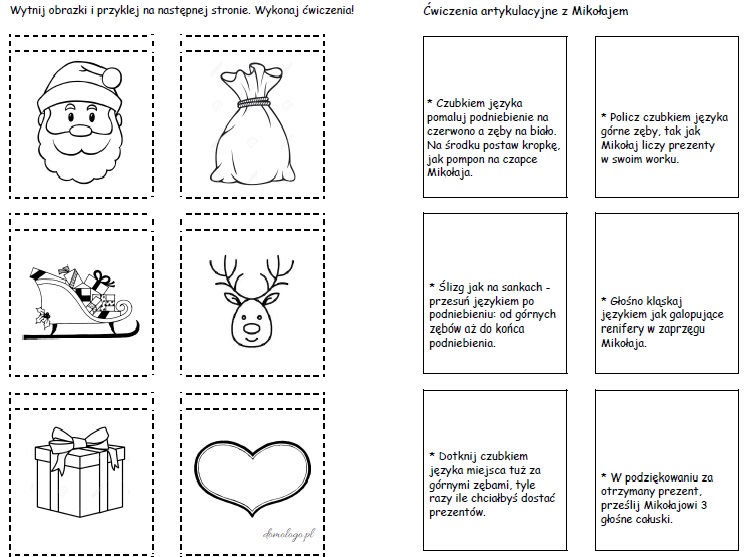 Przyjrzyj  się ilustracji i znajdź obrazki, w których występują ćwiczone przez Ciebie głoski (S,Z,C,DZ), (SZ,Ż/RZ, CZ,DŻ) lub R. Za każdy znaleziony obrazek i poprawne wypowiedzenie jego nazwy pomaluj jedną kropkę na prezencie.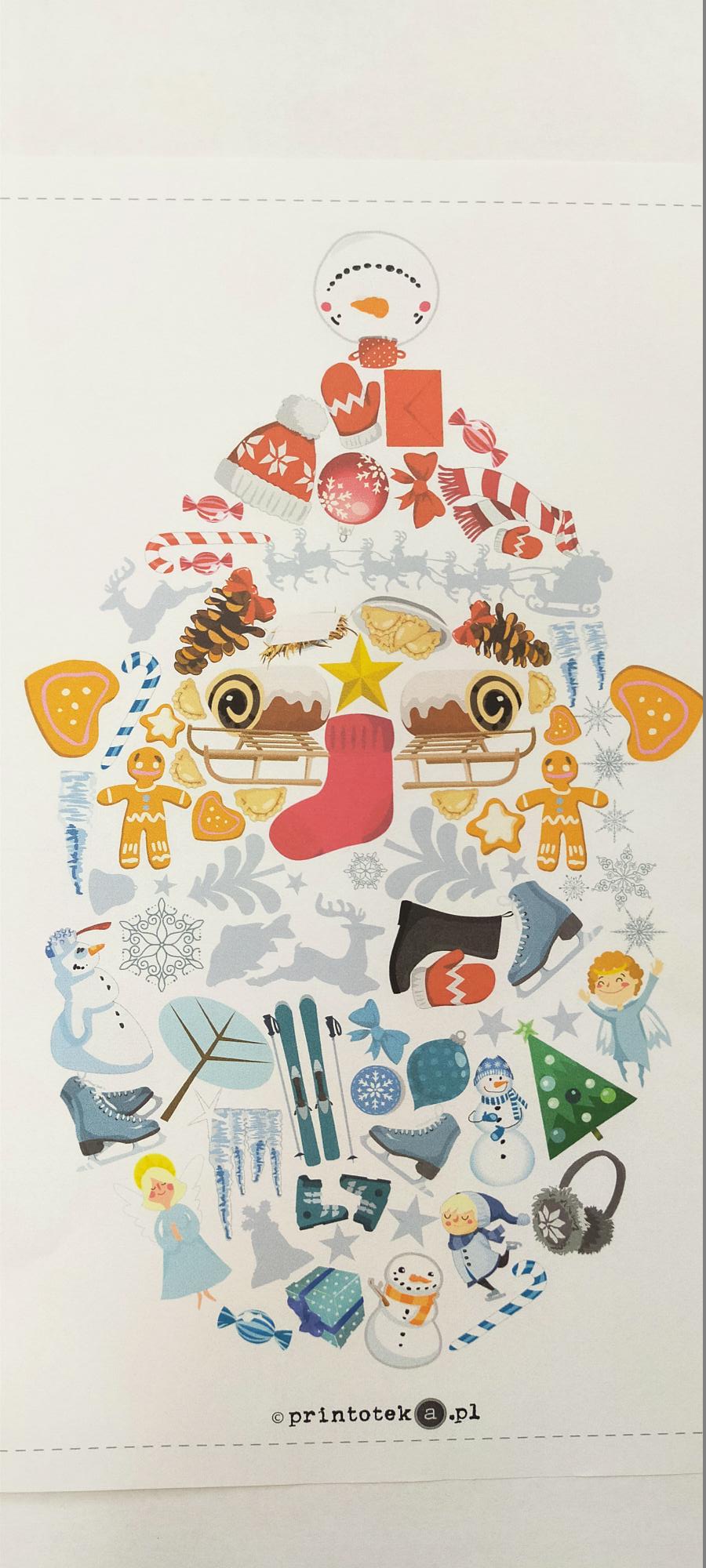 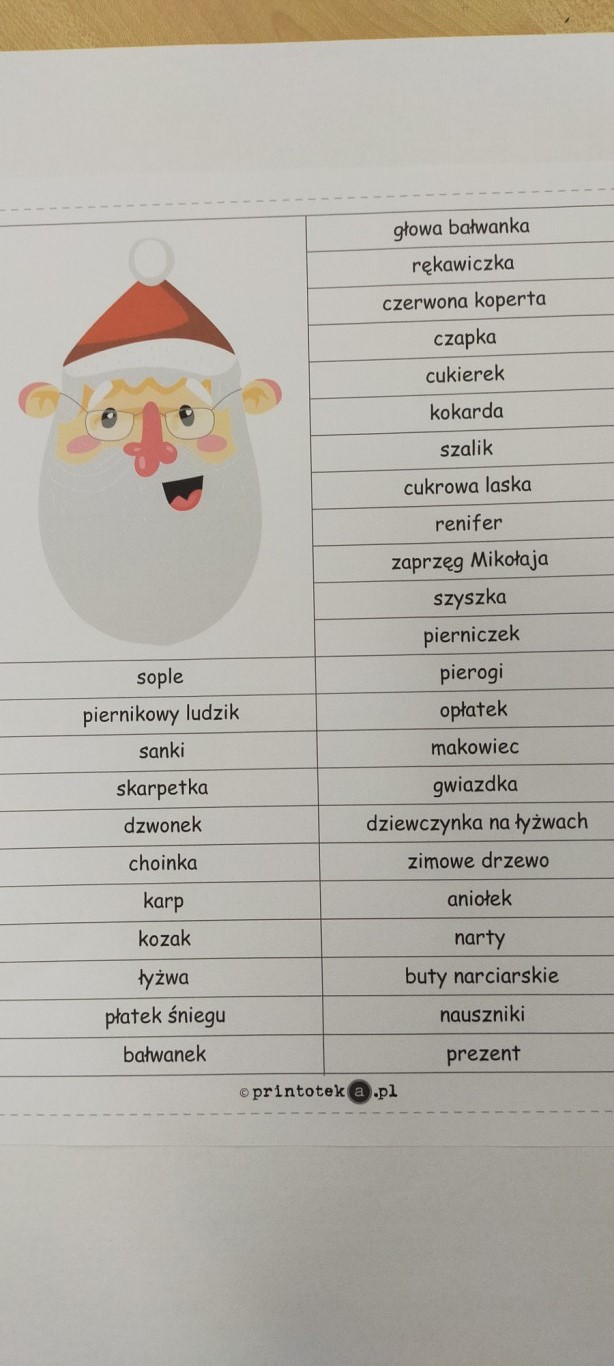 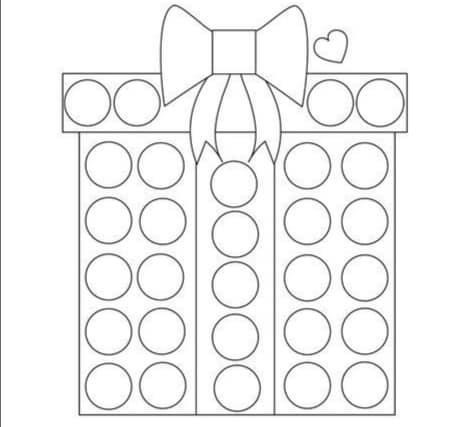 Pokoloruj obrazek według kodu. Czy wiesz, kto to jest?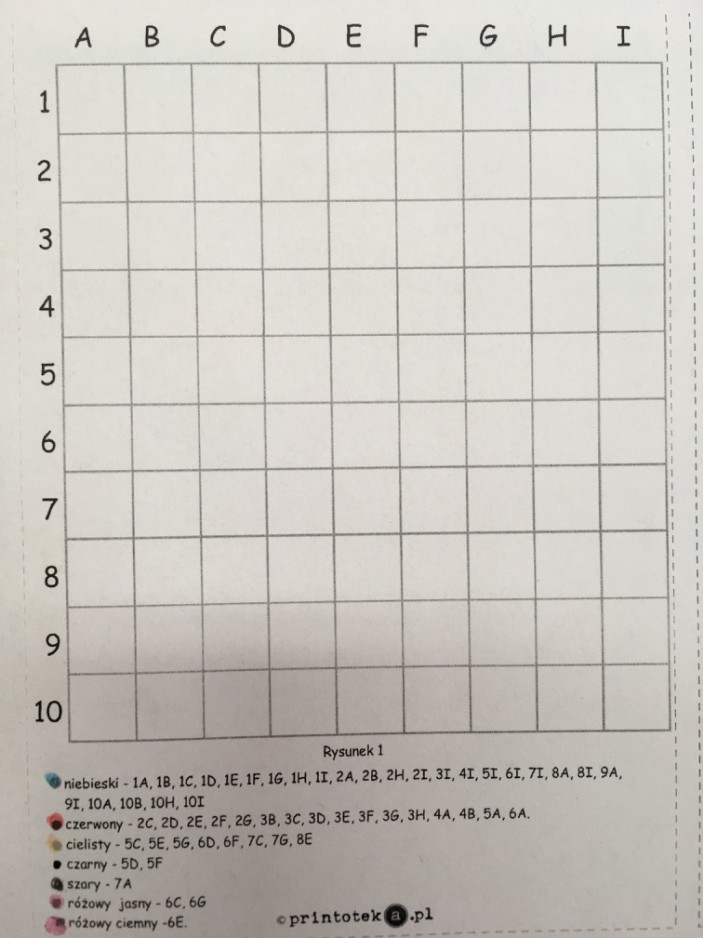                                                                                          Miłej zabawy życzą:                                                                                         Agnieszka Bednarek                                                                                     Magdalena Frąckiewicz                                                           